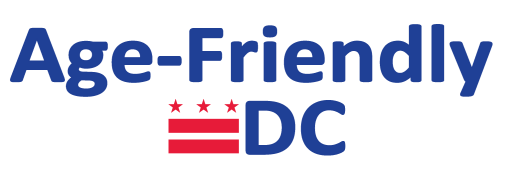 選擇填寫姓名：	電子郵件：	電話：	Return comments by email: agefriendly@dc.gov; fax to 202-442-5066; or mail to 1350 Pennsylvania Avenue NW, Suite 223, Washington, DC 20004領域 #長期目標 #短期目標 #評論意見